ГЛАВА БЕРЕЗОВСКОГО РАЙОНА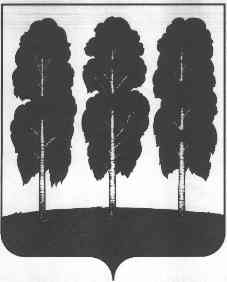 ХАНТЫ-МАНСИЙСКОГО АВТОНОМНОГО ОКРУГА – ЮГРЫПОСТАНОВЛЕНИЕ от  12.07.2021                                                    	     № 30пгт. БерезовоО награждении В соответствии с постановлением главы Березовского района от 22 мая   2019 года № 28 «Об учреждении поощрений главы Березовского района и признании утратившими силу некоторых муниципальных правовых актов   главыБерезовского района», на основании решения Комиссии по поощрениям главы Березовского района (протокол от 12 июля 2021 года № 16):	1. Объявить Благодарность главы Березовского  района Зориной Любови Анатольевне, заведующему обособленным структурным подразделением Сосьвинский дом культуры муниципального автономного учреждения «Саранпаульский дом культуры», за многолетний добросовестный труд, высокие профессиональные качества, весомый вклад в развитие художественного самодеятельного творчества и в связи с юбилейной датой со дня рождения.2. Опубликовать настоящее постановление в газете «Жизнь Югры» и разместить на официальном веб-сайте органов местного самоуправления Березовского района.3. Настоящее постановление вступает в силу после его подписания. 4. Контроль за исполнением настоящего постановления оставляю за собой.Глава района                                                                                                  В.И. Фомин